Officer in Charge, Marine Inspection United States Coast Guard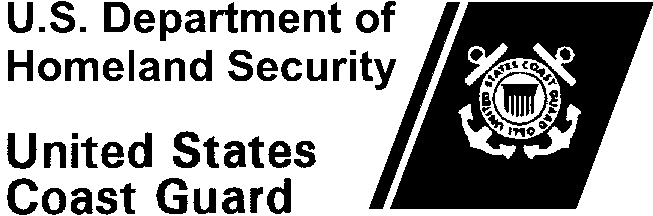 Marine Safety Office Chicago555 Plainfield Rd Suite A Willowbrook, Il 60527-7956Phone: 630-986-2155Fax: 630-986-2120SMALL PASSENGER AND CHARTER VESSEL QUICK REFERENCE GUIDESmall Passenger VesselCoast Guard Inspected and certificated. Issued a Certificate of Inspection (COI)Vessel is less than 100 gross tonsCarries more than six passengers, including at least one for or passenger for hireBareboat chartered vessels carrying more than 12 passengers must be CG inspectedChartered vessels with the crew provided by the owner carrying more than six passengers must be Coast Guard inspectedInspected under subchapters “T” and “K” of Title 46 Code of Federal RegulationOperated by licensed Master of appropriate route and tonnageUninspected Passenger Vessel (UPV)Carries up to six passengers for hire, not including the Master and paid crewSometimes referred to as a “six-pack” operationMust be operated by a licensed MasterVessel is not routinely inspected and certified by the Coast Guard, but must meet requirements of 46CFR Subchapter “C”Includes chartered, rented, or leased vessels with the crew provided by the owner that carry six passengers or lessCharter Vessel (Crew Provided)Considered by the Coast Guard to be equivalent to an Uninspected Passenger VesselBareboat Charter VesselVessel is chartered, leased, rented to an individual through a written agreementThe owner does not provide the crew; the charterer selects and pays the crewA licensed Master is not required to operate the vesselThe owner can recommend a list of Masters for the charterer to hire, but cannot stipulate that the owner make a selection solely from the list providedThe owner can require the charterer to hire a crew with a preset level of qualifications (e.g. Coast Guard issued Merchant Mariner’s Credentials)All food, fuel, and stores are provided by the chartererAll port charges and pilotage fees, if any, are paid by the chartererInsurance is obtained by the charterer, at least to the extent of covering liability not included in the owner’s insuranceThe charterer may discharge for cause, the Master or any crew memberThe vessel must be surveyed upon its delivery and returnThe charterer stands in the shoes of the owner of the vessel. The charterer has complete command, control, and possession of the vessel as it were his or her own.The charterer assumes responsibility for the vessel operations within the maritime laws and regulations for the duration of the charterAny provision that tends to show retention of control of the vessel such as the owner being aboard during the charter of the vessel contradicts the claim that a valid bareboat charter existsEnclosure (2)